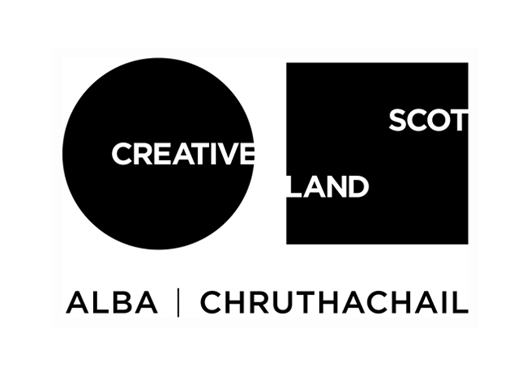 Senior Staff DisclosuresAs at 1 December 2021Creative Scotland Senior Leadership TeamSenior management’s remuneration falls within the organisations’ pay grades as follows:Creative Scotland BoardThe Chair, Robert Wilson, has elected not to take remuneration.Scottish Ministers decided to allow other board members to be remunerated with effect from 1 October 2019. The daily rate for board remuneration is set by Scottish Ministers is currently £218 per day up to a maximum of £2,616 per year. Future pay increases are subject to the Scottish Government Public Sector Pay Policy.Name and titleSalary in bands of £5,000Iain MunroChief Executive£120,000 - £125,000Isabel DavisExecutive Director, Screen £95,000 – £100,000Karen LanniganDirector, HR & Office Services£75,000 - £80,000Kenneth FowlerDirector of Communications £75,000 - £80,000Ian StevensonDirector, Finance and Funding Operations£80,000 - £85,000Clive GillmanDirector, Creative Industries£75,000 - £80,000David SmithDirector, Screen£75,000 - £80,000Alastair EvansInterim Director, Strategy£60,000 - £65,000Name Remuneration in bands of £5,000David Brew£0 - £5,000Ewan Angus£0 - £5,000Elizabeth Partyka£0 - £5,000David Strachan£0 - £5,000Duncan Cockburn£0 - £5,000Philip Long£0 - £5,000Stephanie Fraser£0 - £5,000Sarah Munro£0 - £5,000